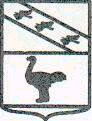 Администрация города ЛьговаКурской областиРАСПОРЯЖЕНИЕ           от 28.12.2017 № 556-рОб утверждении плана контрольных мероприятий по внутреннему муниципальному финансовому контролю на 2018 год	В соответствии с Порядком осуществления полномочий органом (должностным лицом) внутреннего муниципального финансового контроля, утвержденным Постановлением Администрации города Льгова Курской области от 24.11.2014 года №1649:Утвердить план контрольных мероприятий по внутреннему муниципальному финансовому контролю Администрации города Льгова Курской области на 2018 год (приложение № 1).Контроль  за исполнением настоящего распоряжения оставляю за собой.Распоряжение вступает в силу со дня его подписания и подлежит размещению на официальном сайте муниципального образования «Город Льгов» Курской области в сети «Интернет».Глава города			                   				В.В. Воробьев                                                Приложение №1                                     к распоряжению Администрации                                     города Льгова Курской области                                        от  28.12.2017     № 556-р                                                             ПланКонтрольных мероприятий по внутреннему муниципальному финансовому контролю             Администрации города Льгова Курской области на 2018 год.                                                                       № п\пНаименование объекта контроляИНН, Адрес места нахождения объекта контроляТема контрольного мероприятия, проверяемый периодСроки проведения контрольного мероприятия1            2         3            4     51.  Муниципальное бюджетное дошкольное образовательное учреждение ”Детский сад № 5 г. Льгова“4613005020,307754, Курская область,г. Льгов, ул. Примакова, д.63а Контроль в отношении закупок товаров, работ, услуг для обеспечения муниципальных нужд ( 2017 год- текущий период 2018 года) Февраль 2018      года2.1.    Администрация города Льгова 2. Управление финансов Администрации г. Льгова3. Льговский Городской совет депутатов  4. Отдел социальной защиты населения Администрации г. Льгова5.Отдел опеки и попечительства Администрации г. Льгова                                         Анализ осуществления главными администраторами бюджетных средств внутреннего финансового контроля и внутреннего финансового аудита (2017 год)Март2018 года3.Управление ФинансовАдминистрации города Льгова4613004227,307750, Курская область, г. Льгов, ул. Красная площадь, д.13 ” б“Контроль за полнотой и достоверностью отчетности о реализации муниципальной программы “Повышение эффективности управления финансами в муниципальном образовании “Город Льгов“Апрель-Май2018 года4.Администрация г. Льгова4613004040,307750, Курская область, г. Льгов, Красная площадь, 13Контроль в отношении закупок товаров, работ, услуг для обеспечения муниципальных нужд ( 2017 год - текущий период  2018 года)июнь2018 года5.МКУ ”Централизованная бухгалтерия города Льгова Курской области“4613012309,307750, Курская область, г. Льгов, ул. Красная площадь, д.19/23Контроль за соблюдением бюджетного законодательства РФ и иных нормативных правовых актов, регулирующих бюджетные правоотношения при использовании средств бюджета муниципального образования “Город Льгов “(2017 год)Август-Сентябрь 2018 года6.Муниципальное бюджетное дошкольное образовательное учреждение ”Детский сад № 2 г. Льгова“4613012443,307750, Курская область, г. Льгов, ул. К. Маркса , д.16Контроль в отношении закупок товаров, работ, услуг для обеспечения муниципальных нужд (2017 год - текущий период  2018 года)Октябрь 2018 года7.Муниципальное бюджетное  образовательное учреждение дополнительного образования ”Детская школа искусств г. Льгова “4613005260,307750, Курская область, г. Льгов, ул. К.Маркса, д.39Контроль за полнотой и достоверностью отчетности об исполнении муниципального задания ( 2016-2017 годы) Ноябрь-Декабрь 2018 года